РЕСПУБЛИКА  ИНГУШЕТИЯ                              ГIАЛГIАЙ РЕСПУБЛИКАМУНИЦИПАЛЬНОЕ УЧРЕЖДЕНИЕ«АДМИНИСТРАЦИЯ НАЗРАНОВСКОГО МУНИЦИПАЛЬНОГО РАЙОНА»П О С Т А Н О В Л Е Н И Ег.Назрань«___» ________ 2022 г.							№ _______«О внесении изменений в муниципальную программу «Формирование современной городской среды на территории Назрановского муниципального района на 2018-2024 годы»              В соответствии с Федеральным законом от 06.10.2003 г. № 131-ФЗ «Об общих принципах организации местного самоуправления в Российской Федерации»,Администрация Назрановского муниципального районап о с т а н о в л я е т:1. Утвердить прилагаемые изменения, которые вносятся в муниципальную программу «Формирование современной городской среды на территории Назрановского муниципального района на 2018-2024 годы», утвержденную постановлением Администрации Назрановского муниципального района от 30 марта 2018 г. № 36.2. Настоящее постановление разместить на официальном сайте Назрановского муниципального района https://nazran-rayon.ru.  Глава Назрановского района                                             	М. И. Муталиев                                                        Утвержденыпостановлением Администрации Назрановского муниципального района от «___» ________ 2022 г. № ___ИЗМЕНЕНИЯ, которые вносятся в муниципальную программу Формирование современной городской среды на территории Назрановского муниципального района на 2018-2024 годы»1. В паспорте муниципальной программы позицию, касающуюся объемов и источников финансирования программы, изложить в следующей редакции:«».2. Раздел V муниципальной программы изложить в следующей редакции:«Раздел V. Ресурсное обеспечение реализации муниципальной программы Основными источниками финансирования Программы являются средства республиканского бюджета, в том числе за счет целевых субсидий, поступивших из федерального бюджета.Общий объем финансового обеспечения Программы за счет всех источников финансирования составит  115 361 166,63 рублей, в том числе по годам:        2018 год – 24 125 683 рублей,        2019 год – 21 482 879 рублей;         2020 год – 19 951 894 рублей;        2021 год – 4 278 410,95 рублей;        2022 год – 4 522 299,68 рублей;        прогнозное значение:        2023 год – 20 500 000 рублей;        2024 год – 20 500 000 рублей;        средства федерального бюджета – 113 242 522,87 рублей, в том числе по годам:        2018 год – 22 919 398,35 рублей;        2019 год – 21 268 046 рублей;         2020 год – 19 752 375 рублей;        2021 год – 4 235 626,84 рублей;        2022 год – 4 477 076,68 рублей;         прогнозное значение:        2023 год – 20 295 000 рублей;        2024 год – 20 295 000 рублей;        средства республиканского бюджета – 2 118 643,76 рублей, в том числе по годам:        2018 год – 1 206 284,65 рублей;        2019 год – 214 833 рублей;        2020 год – 199 519 рублей;        2021 год – 42 784,11 рублей;        2022 год – 45 223,00 рублей;         прогнозное значение:        2023 год – 205 000 рублей;        2024 год – 205 000 рублей.».3. Приложение № 1 к муниципальной программе изложить в следующей редакции:«Приложение № 1к муниципальной программе «Формирование современной городской среды Назрановскогомуниципального района на 2018 – 2024 годы»Сведенияо показателях (индикаторах) Программы».5. Приложение № 6 к муниципальной программе изложить в следующей редакции:«Приложение № 6к муниципальной программе «Формирование современной городской среды Назрановского муниципального района на 2018 – 2024 годы»Адресный перечень дворовых и общественных территорий, благоустроенных в прошлых периодах Программы, а также подлежащих благоустройству в текущем году».Объемы и источники финансированияПрограммыобщий объем финансового обеспечения Программы за счет всех источников финансирования составит 
115 361 166,63 рублей, в том числе по годам:2018 год – 24 125 683 рублей,2019 год – 21 482 879 рублей; 2020 год – 19 951 894 рублей;2021 год – 4 278 410,95 рублей;2022 год – 4 522 299,68 рублей; прогнозное значение:2023 год – 20 500 000 рублей;2024 год – 20 500 000 рублей;средства федерального бюджета – 113 242 522,87 рублей, в том числе по годам:2018 год – 22 919 398,35 рублей;2019 год – 21 268 046 рублей; 2020 год – 19 752 375 рублей;2021 год – 4 235 626,84 рублей;2022 год – 4 477 076,68 рублей; прогнозное значение:2023 год – 20 295 000 рублей;2024 год – 20 295 000 рублей;средства республиканского бюджета – 2 118 643,76 рублей, в том числе по годам:2018 год – 1 206 284,65 рублей;2019 год – 214 833 рублей;2020 год – 199 519 рублей;2021 год – 42 784,11 рублей;2022 год – 45 223,00 рублей; прогнозное значение:2023 год – 205 000 рублей;2024 год – 205 000 рублей.№Наименование показателя (индикатора)Единица измеренияЗначения показателейЗначения показателейЗначения показателейЗначения показателейЗначения показателейЗначения показателейЗначения показателей№Наименование показателя (индикатора)Единица измерения2018 год2019 год2020 год2021 год2022 год2023 год2024 год1 Количество реализованных проектов благоустройства дворовых территорийед.300000102 Доля реализованных проектов благоустройства дворовых территорий%2323232323231003Количество реализованных проектов благоустройства общественных территорийед.1761115154Доля реализованных проектов благоустройства общественных территорий%217303235671005Количество реализованных проектов благоустройства, представленных в Министерство строительства и жилищно-коммунального хозяйства  Республики Ингушетияед.0221122№ п/пАдрес территорииВид территорииВид работ по благоустройствуГод проведения работ по благоустройству1с.п. Али-Юрт, ул. Зязикова д.28дворовая-ремонт дворового проезда,-обеспечение освещения дворовой территории   с обязательным использованием энергосберегающих (светодиодных) ламп;- установка скамеек;- установка урн для мусора20182с.п. Кантышево, ул. Мерешкова д.19дворовая-ремонт дворового проезда,-обеспечение освещения дворовой территории   с обязательным использованием энергосберегающих (светодиодных) ламп;- установка скамеек;- установка урн для мусора20183с.п.Яндаре, мкр. «Новый» д.16/17дворовая-обеспечение освещения дворовой территории   с обязательным использованием энергосберегающих (светодиодных) ламп;- установка скамеек;- установка урн для мусора;- устройство приспособлений для маломобильных групп населения;- устройство мест для досуга (игр в шашки, шахматы, домино и т.д.);- озеленение территории;- устройство оборудованной контейнерной площадки;- установка детской площадки.20184с.п. Али-Юрт, ул. Нурадиловаулицаасфальтирование,-устройство тротуаров,-обеспечение освещения общественной территории   с обязательным использованием энергосберегающих (светодиодных) ламп;- устройство приспособлений для маломобильных групп населения.20185с. п. Плиево, 
ул. С. Х. Плиеваулица-обеспечение освещения общественной территории   с обязательным использованием энергосберегающих (светодиодных) ламп;20196с. п. Кантышево, 
ул. Школьнаяулица-обеспечение освещения общественной территории   с обязательным использованием энергосберегающих (светодиодных) ламп;- частичное асфальтирование территории;- частичное укладка тротуара с асфальтным покрытием20197с. п. Кантышево, 
ул. Шариповаулица-обеспечение освещения общественной территории   с обязательным использованием энергосберегающих (светодиодных) ламп20198с. п. Кантышево, 
ул. И.М. Албаковаулица-обеспечение освещения общественной территории   с обязательным использованием энергосберегающих (светодиодных) ламп20199с. п. Экажево, сквер перед ФОКомулица– установка скамеек;–озеленение территорий;– асфальтирование201910с. п. Экажево, пер. П. Х. Муталиеваулица-обеспечение освещения общественной территории   с обязательным использованием энергосберегающих (светодиодных) ламп;– асфальтирование201911с. п. Яндаре, ул. Ахриеваулица-обеспечение освещения общественной территории   с обязательным использованием энергосберегающих (светодиодных) ламп;– асфальтирование201912с. п. Долаково, ул. Джабагиеваулица- асфальтирование;- устройство тротуаров;- обеспечение освещения общественной территории с обязательным использованием энергосберегающих (светодиодных) ламп;- озеленение;- установка скамеек;202013с. п. Долаково, ул. Х-А. Мислауроваулица- обеспечение освещения общественной территории с обязательным использованием энергосберегающих (светодиодных) ламп;202014с. п. Долаково, ул. Кулбужеваулица- обеспечение освещения общественной территории с обязательным использованием энергосберегающих (светодиодных) ламп202015с. п. Долаково, ул. Сурхоеваулицаобеспечение освещения общественной территории с обязательным использованием энергосберегающих (светодиодных) ламп202016с. п. Долаково, Дахкильговаулицаобеспечение освещения общественной территории с обязательным использованием энергосберегающих (светодиодных) ламп202017с. п. Гази – Юрт,ул. Свободыулица- асфальтирование;- устройство тротуаров;- обеспечение освещения общественной территории с обязательным использованием энергосберегающих (светодиодных) ламп202018с. п. Кантышево, ул. Грейдернаяулица- асфальтирование;- устройство тротуаров202119с. п. Кантышево, ул. Мерешкова (промежуток от ул. Джабагиева до ул. А.Дзаурова)улица- асфальтирование;- обеспечение освещения общественной территории с обязательным использованием энергосберегающих (светодиодных) ламп 2022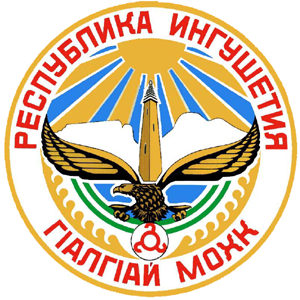 